TOČKA 15. DNEVNOG REDAPRIJEDLOG MIŠLJENJA O NACRTU KOMUNIKACIJSKE STRATEGIJE I KOMUNIKACIJSKOG AKCIJSKOG PLANA STRATEGIJE RAZVOJA URBANE AGLOMERACIJE ZAGREB ZA RAZDOBLJE DO 2027. GODINEPredlagatelj: Općinska načelnica (članak 48. Statuta Općine Jakovlje).Prilozi: - Dopis Općinske načelnice- Zaključak- Obrazloženje- Prijedlog OdlukeIzvjestiteljica: Mirela Novoselec Jakševac  – pročelnica JUO Općine Jakovlje.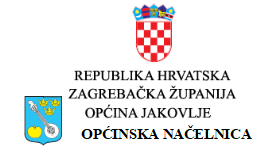 KLASA: 910-01/21-01/02URBROJ: 238-11-03/1-22-17Jakovlje, 24. ožujka 2022.	 OPĆINSKO VIJEĆE- ovdjePredmet: Prijedlog Mišljenja o Nacrtu Komunikacijske strategije i komunikacijskog akcijskog plana Strategije razvoja Urbane aglomeracije Zagreb za razdoblje do 2027. godineNa temelju članka 48. Statuta Općine Jakovlje („Službeni glasnik Općine Jakovlje“ broj 1/21) dostavlja se Općinskom vijeću na razmatranje i usvajanje Prijedlog Mišljenja o Nacrtu Komunikacijske strategije i komunikacijskog akcijskog plana Strategije razvoja Urbane aglomeracije Zagreb za razdoblje do 2027. godine. Općinska načelnica Općine Jakovlje razmatrala je i utvrdila Prijedlog Mišljenja o Nacrtu Komunikacijske strategije i komunikacijskog akcijskog plana Strategije razvoja Urbane aglomeracije Zagreb za razdoblje do 2027. godine. Izvjestiteljica o Prijedlogu Mišljenja o Nacrtu Komunikacijske strategije i komunikacijskog akcijskog plana Strategije razvoja Urbane aglomeracije Zagreb za razdoblje do 2027. godine, bit će Mirela Novoselec Jakševac  – pročelnica JUO Općine Jakovlje.Prilog: - Zaključak            - Obrazloženje            - Prijedlog Odluke							  OPĆINA JAKOVLJE						            OPĆINSKA NAČELNICA                                                                                                       Sanja Borovec, v.r.Dostaviti:1. Naslovu2. Pismohrana – ovdje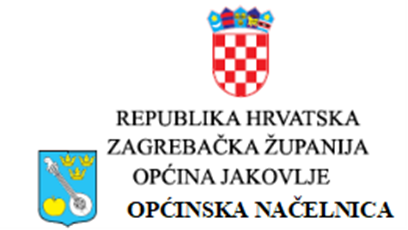 KLASA: 910-01/21-01/02URBROJ: 238-11-03/1-22-16Jakovlje, 24. ožujka 2022.	Na temelju članka 48. Statuta Općine Jakovlje („Službeni glasnik Općine Jakovlje“ broj 1/21), općinska načelnica Općine Jakovlje dana 24. ožujka 2022. godine, donijela je sljedeći Z A K LJ U Č A KUtvrđuje se i prosljeđuje Općinskom vijeću Općine Jakovlje na razmatranje i usvajanje Prijedlog Mišljenja o Nacrtu Komunikacijske strategije i komunikacijskog akcijskog plana Strategije razvoja Urbane aglomeracije Zagreb za razdoblje do 2027. godine.						  	   OPĆINA JAKOVLJE						             OPĆINSKA NAČELNICA                                                                                                       Sanja Borovec, v.r.Dostaviti: 1. Općinsko vijeće 2. Evidencija 3. PismohranaObrazloženje Prijedloga Mišljenja o Nacrtu Komunikacijske strategije i komunikacijskog akcijskog plana Strategije razvoja Urbane aglomeracije Zagreb za razdoblje do 2027. godinePRAVNI TEMELJ ZA DONOŠENJE ODLUKEPravni temelj za Mišljenja o Nacrtu Komunikacijske strategije i komunikacijskog akcijskog plana Strategije razvoja Urbane aglomeracije Zagreb za razdoblje do 2027. godine sadržan je u Smjernicama za uspostavu urbanih područja i izradu strategija razvoja urbanih područja za financijsko razdoblje 2021.-2027., verzija 2.0 (Smjernice) koje je na temelju članka 15. stavka 6. Zakona o regionalnom razvoju Republike Hrvatske  (Narodne novine 147/14, 123/7 i 118/18) donijela ministrica regionalnog razvoja i fondova EU (Odluka o donošenju, KLASA: 910-08/21-07/1; URBROJ: 538-06-3-172080-21-7 od 12. srpnja 2021.), te odredbi članka 31. Statuta Općine Jakovlje („Službeni glasnik Općine Jakovlje“ broj 1/21) kojom je propisano da Općinsko vijeće donosi odluke i druge opće akte koji su mu stavljeni u djelokrug zakonom i podzakonskim aktima.OCJENA STANJA I PITANJA KOJA SE UREĐUJUKoordinacijsko vijeće Urbane aglomeracije Zagreb na 1. konstituirajućoj  sjednici  održanoj 10. veljače 2022. putem web platforme jednoglasno je, glasovima svih prisutnih članova/zamjena članova, iskazalo pozitivno mišljenje na Nacrt Komunikacijske strategije i komunikacijskog akcijskog plana Strategije razvoja Urbane aglomeracije Zagreb za razdoblje do 2027. Proces definiranja i uspostave urbanih područja, proces izrade strategija razvoja urbanih područja, kao i proces praćenja njihove provedbe i vrednovanja, provode se u skladu s propisima o regionalnom razvoju Republike Hrvatske, pri čemu su detaljna pravila uređena Smjernicama za uspostavu urbanih područja i izradu strategija razvoja urbanih područja za financijsko razdoblje 2021.-2027., verzija 2.0 (Smjernice) koje je na temelju članka 15. stavka 6. Zakona o regionalnom razvoju Republike Hrvatske  (Narodne novine 147/14, 123/7 i 118/18) donijela ministrica regionalnog razvoja i fondova EU (Odluka o donošenju, KLASA: 910-08/21-07/1; URBROJ: 538-06-3-172080-21-7 od 12. srpnja 2021.) . Poglavljem „2.3.4. Izrada, donošenje, izmjena i/ili dopuna provedbenih akata SRUP-a“ Smjernica utvrđuje se obveza izrade i donošenja provedbenih akata Strategije: Akcijskog plana za provedbu Strategije, Komunikacijske strategije i komunikacijskog akcijskog plana. Istim se poglavljem utvrđuje da provedbeni akti Strategije nisu sastavni dijelovi Strategije, ali se izrađuju istovremeno sa Strategijom i donosi ih predstavničko tijelo grada središta urbanoga područja u istom postupku i uz iste preduvjete po kojima se donosi SRUP.  Slijedeći proceduru utvrđenu navedenim propisima, Gradska skupština Grada Zagreba je na 7. sjednici, održanoj 27. siječnja 2022. donijela je Zaključak o pokretanju postupka izrade Strategije razvoja Urbane aglomeracije Zagreb za razdoblje do kraja 2027. („Službeni glasnik Grada Zagreba“ 3/22), a na 8. sjednici, održanoj 24. veljače 2022. donijela je Zaključak o pokretanju izrade provedbenih akata Strategije razvoja Urbane aglomeracije Zagreb za razdoblje do kraja  2027. godine. Komunikacijska strategija je dokument kojim se određuju komunikacijski ciljevi koje grad središte kao nositelj izrade SRUP-a želi postići komunikacijom s javnošću te definira ključne komunikacijske poruke, ciljne skupine i komunikacijske kanale. Komunikacijski akcijski plan je dokument kojim se definira okvir za postizanje komunikacijskih ciljeva određenih komunikacijskom strategijom te detaljno razrađuju mjere i aktivnosti informiranja i vidljivosti na operativnoj razini u svrhu provedbe komunikacijskih ciljeva. Nacrt Komunikacijske strategije i komunikacijskog akcijskog plana izrađuje grad središte urbanoga područja radi odgovarajućeg informiranja, komunikacije i vidljivosti postupka planiranja javnih politika. Nacrt predmetnih dokumenata podnosi se na mišljenje Koordinacijskom vijeću. Koordinacijsko vijeće mišljenje o konačnom nacrtu komunikacijske strategije i komunikacijskog akcijskog plana donosi natpolovičnom većinom glasova svih članova Koordinacijskog vijeća, nakon čega nacrt upućuje svim JLS-ovima iz obuhvata radi davanja mišljenja njihovih predstavničkih tijela, kao i na mišljenje partnerskom vijeću za urbano područje. Nakon pribavljenih mišljenja, Koordinacijsko vijeće upućuje konačni nacrt Komunikacijske strategije i komunikacijskog akcijskog plana gradu središte urbanoga područja radi donošenja tih dokumenata od strane njegovog predstavničkog tijela.  Komunikacijska strategija i komunikacijski akcijski plan donose se u roku od 90 dana od dana stupanja na snagu odluke predstavničkog tijela grada središta urbanoga područja o izradi SRUP-a.Slijedom svega navedenog, predlaže se davanje Mišljenja o Nacrtu Komunikacijske strategije i komunikacijskog akcijskog plana Strategije razvoja Urbane aglomeracije Zagreb za razdoblje do 2027. godineSREDSTVA POTREBNA ZA PROVEDBU ODLUKENije primjenjivo.TEKST ODLUKEU prilogu.									PRIJEDLOG TOČKA 15.KLASA: 910-01/21-01/___				     URBROJ: 238-11-01/1-22-___                                              Jakovlje, ___. ožujka 2022.	Na temelju članka 31. Statuta Općine Jakovlje („Službeni glasnik Općine Jakovlje“ broj 1/21), Općinsko vijeće Općine Jakovlje na __ sjednici održanoj dana ___. ožujka 2022. godine dalo je Mišljenjeo Nacrtu Komunikacijske strategije i komunikacijskog akcijskog plana Strategije razvoja Urbane aglomeracije Zagreb za razdoblje do 2027. godineI.Općinsko vijeće Općine Jakovlje iskazuje pozitivno mišljenje o Nacrtu Komunikacijske strategije i komunikacijskog akcijskog plana Strategije razvoja Urbane aglomeracije Zagreb za razdoblje do 2027. godine.II.Ovo Mišljenje stupa na snagu danom donošenja.								PREDSJEDNIK 						  OPĆINSKOG VIJEĆA OPĆINE JAKOVLJE                          							  Mario Hlad  